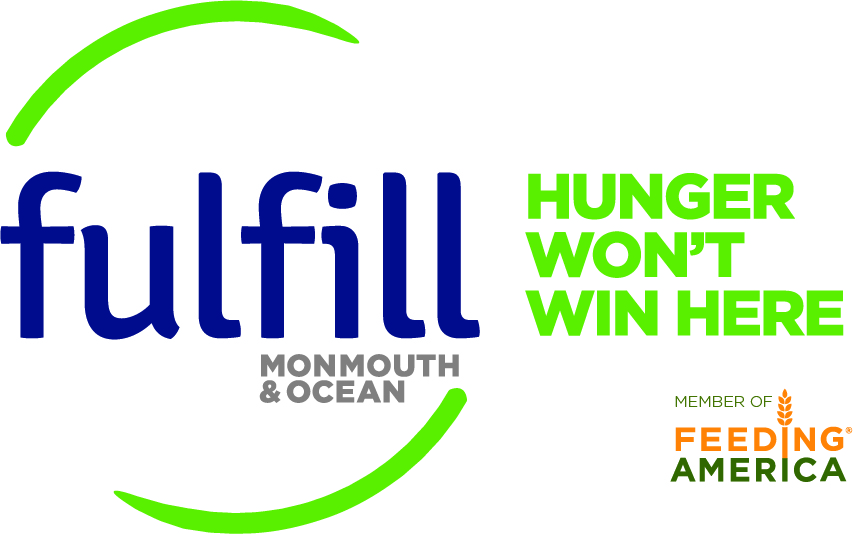 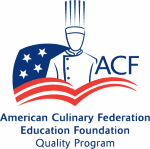 2017-2018 Student ApplicationPlease be sure to answer ALL questions. All applications will be confidential. Incomplete applications cannot be considered.Mail completed application to: Culinary Arts Training ProgramThe B.E.A.T. Center1769 Hooper AvenueToms River, NJ 08753DATE  	NAME:   	Last                                              First                        Middle InitialAddress: 	          	        Street Number          City                  		State/ZipPhone:     Home:                                             Cell: 	Email:   	Education History*Please note, completion of high school or GED program is not required for admission into this program. We will still consider applicants if they do not have a high school diploma or GED.Have you ever completed a training program?   Yes        No 	What Type:					 		When:  	 Referral Source (Circle One):	 Friend      Counselor/Social Worker          Relative          Walk-In          Other  	Name of Referring Agency/Person: 	In a few short words please tell us why you are interested in joining the Culinary Arts Training Program:Other InformationThis section is used to help gain a better understanding of each applicant and in helping you secure employment upon graduation. Please note, no answer will be used for or against you in the application process. Please answer these questions to the best of your ability.Are you over the age of 18? Are you a US Citizen or Permanent Resident? How do you plan on arriving to class daily? Have you ever been convicted of a crime?If currently unemployed, when was the last time you were employed? Income InformationFulfill Culinary Arts Training Program is a grant-funded program, so that our training program is of no cost to any applicant. For this reason, the Culinary Arts Training Program will only accept applicants living under 200% of the Federal Poverty Line. This comes out to approximately $23,000 annually for a single independent adult, and approximately $48,000 annually for a family of four. Please answer the following questions to the best of your ability. All answers will remain confidential.What is your monthly household income? How many individuals do you reside with? How many individuals under the age of 18 are residing with you? Are you the main financial supporter of the household? (Circle One)             Yes             NoAre you currently employed? Yes        No         Full Time          Part Time  	Are you currently receiving any of the following benefits? (Please Circle as many as necessary)SNAP (Supplemental Nutrition Assistance Program, formerly known as Food Stamps)TANF (Temporary Assistance for Needy Families, formerly known as Welfare)GA (General Assistance)Section 8 HousingRental AssistanceUnemployment InsuranceSocial Security Disability Insurance (SSDI)Social Security Insurance (SSI)LIHEAP (Low Income Home Energy Assistance Program)Fulfill offers additional assistance with multiple benefits such as Food Stamps, Medicaid, and tax refunds. Would you like to be contacted about these services?     Yes        NoEMPLOYMENT HISTORYPlease list your current and past employers and three references. Begin with your current or most recent job, then the next previous job, etc. These positions do not have to be in the food service industry.1.  Employer: 	Telephone: 	Name of Supervisor: 	Address:  	Job Title:                  Starting Salary:                   Ending Salary: 	  Starting Date:                                         Ending Date: 	Reason for Leaving: 	Duties:  	2.  Employer: 	Telephone: 	Name of Supervisor: 	Address:  	Job Title:                  Starting Salary:                   Ending Salary: 	  Starting Date:                                         Ending Date: 	Reason for Leaving: Duties3.  Employer: 	 Telephone: 	Name of Supervisor: 	Address:  	Job Title:                  Starting Salary:                   Ending Salary: 	 Starting Date:                                        Ending Date: 	Reason for Leaving: 	Duties:  	4.  Employer: 	Telephone: 	Name of Supervisor: 	Address:  	Job Title:                       Starting Salary:                   Ending Salary: 	   Starting Date:                                        Ending Date: 	Reason for Leaving: 	Duties: PROFESSIONAL / WORK REFERENCESGive name and telephone number of three PROFESSIONAL/WORK references. Social workers, case workers, therapists, rehabilitation counselors, vocational trainers, parole/probation officers are all acceptable references as well.Please DO NOT use family/friend references. If you have no professional references please briefly explain why. Not having references will not prohibit you from acceptance into this program.Name  	Relationship  	Daytime Phone 	Name  	Relationship  	Daytime Phone 	Name  	Relationship  	Daytime Phone 	EDUCATIONPrint Name of SchoolInclude City/StateDatesAttendedDid you Complete? Yes/NoDiploma/Certificate/Degree/HighestGrade CompletedHigh School*College/UniversityVocational/TechnicalOther Training